Key Stage 2 Home Learning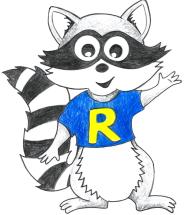 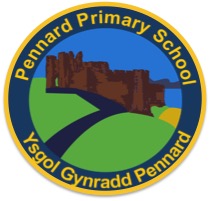 Week Beginning: 8.06.20ABACUS READING TEXT: As your literacy is based on ‘The Little Shoe Maker video. Link for the video is on the Powerpoint. I have also allocated ‘Jess and Layla’s Astronomical Assignment’ on Abacus. Accessing Bug Club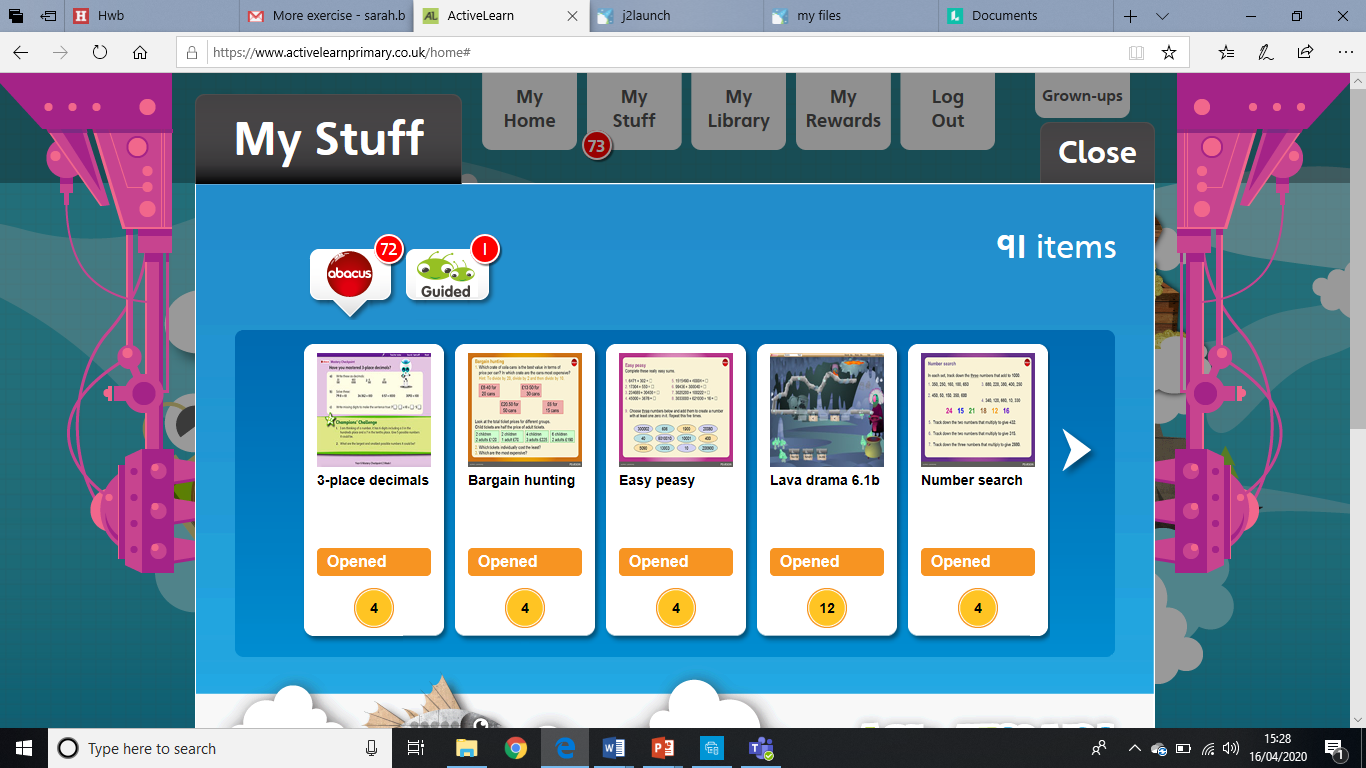 Year 6Year 6Weekly TopicsMaths: Calculating Averages + Abacus gamesLiteracy: Focus – simile, personification and show not tell, Character and setting descriptions. Inquiry: One activity to last the whole week: NASA SPACE CHALLENGEWeekly TopicsMaths: Calculating Averages + Abacus gamesLiteracy: Focus – simile, personification and show not tell, Character and setting descriptions. Inquiry: One activity to last the whole week: NASA SPACE CHALLENGEMonday Maths: Targ Maths: My maths: Calculating averages or Hot Chili maths – Multiplying Decimals Literacy Writing: Character descriptions.Active: Daily Mile (Hop, Skip, Cycle, skate walk or run)Tuesday Maths: Targ maths: My maths: Calculating averages or Hot Chili maths – Multiplying decimals (2)Literacy Writing: Setting descriptions. Active: Daily Mile (Hop, Skip, Cycle, skate walk or run)WednesdayMaths: Targ Maths: My maths: Arithmetic assessment 1or Hot Chili maths – Dividing Decimals Literacy Writing: Adventure diary.Active: Daily Mile (Hop, Skip, Cycle, skate walk or run)ThursdayMaths: Targ maths: My maths: Arithmetic assessment 2 or Hot Chili maths – Dividing Decimals (2)Literacy Spelling: ‘Word Origins’ (See Powerpoint)Active: Daily Mile (Hop, Skip, Cycle, skate walk or run)Friday Maths: Targ Maths: Abacus:  6.18A/B OR C or Hot Chili maths – Decimal ProblemsLiteracy Comprehension questions: ‘The Secret Diary of Adrian Mole Aged Thirteen and Three Quarters’ (See Powerpoint)Dancy Mat Typing:  https://www.bbc.co.uk/bitesize/topics/zf2f9j6/articles/z3c6tfrActive: Daily Mile (Hop, Skip, Cycle, skate walk or run)